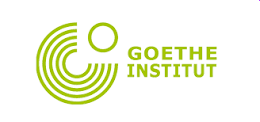 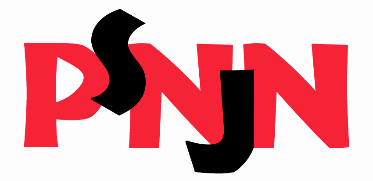 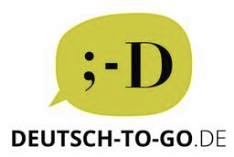  „Lust auf Lesen? – VI Ogólnopolski Konkurs Języka Niemieckiego Polskie Stowarzyszenie Nauczycieli Języka Niemieckiego                        Etap szkolny (A1-A2)  – 12 stycznia 2023Droga Uczennico! Drogi Uczniu!Cieszymy się, że bierzesz udział w naszym Konkursie i życzymy Ci powodzenia!Pamiętaj! Nie musisz rozumieć każdego słowa, aby zrozumieć, o czym jest tekst!Wszystkie rozwiązania nanieś na kartę odpowiedzi!Za test możesz uzyskać maksymalnie 40 punktów. Na rozwiązanie wszystkich zadań masz 60 minut.Text 1Welches EU-Land ist Ihr Lieblingsland? Diese Frage haben 2.018 Menschen in Deutschland beantwortet. Fast die Hälfte sagt: „Mein Lieblingsland ist Deutschland.“ 51 Prozent der Männer und 44 Prozent der Frauen sind der Meinung, dass es zu Hause am schönsten ist.An zweiter Stelle – mit großem Abstand – kommt Italien mit 7 Prozent. Und auf dem dritten Platz liegt mit 6 Prozent Spanien, das Lieblingsferienland der Deutschen. Dann folgen Österreich, Frankreich und Schweden.Die Ergebnisse in einigen Bundesländern unterscheiden sich manchmal stark von den Zahlen in ganz Deutschland. Das hängt wahrscheinlich mit den geografischen Nachbarn zusammen, denn in manchen Bundesländern sind die Nachbarländer besonders beliebt. So ist zum Beispiel für 49 Prozent der Bayern Österreich das Lieblingsland. Die Menschen in Nordrhein-Westfalen dagegen mögen die Niederlande besonders gern, und die Bewohner Schleswig-Holsteins bevorzugen Dänemark.Quelle: https://www.deutsch-to-go.de/wp-content/uploads/2016/10/HV_Transkription_Welches_EU_Land_ist_Ihr_Lieblingsland_Deutsch_to_go_IP.pdfZadanie 1. Uzupełnij streszczenie tekstu „Welches EU-Land ist Ihr Lieblingsland?” na podstawie jego treści. Za każdą poprawnie uzupełnioną lukę otrzymasz 1 punkt (max. 6 punktów).Drei Lieblingsländer der befragten Deutschen sind: 1.1. _______________, Italien und 1.2. ______________. An den Plätzen von 4 bis 6 befinden sich Österreich, 1.3. _____________ und Schweden. 1.4. _______________ ist auch das Lieblingsland von den Bewohnern in Bayern. Die Bewohner von Nordrhein-Westfalen haben 1.5. ________________ besonders gern, das Lieblingsland von den Menschen in Schleswig-Holstein ist 1.6. _________________.Zadanie 2. Jak nazywają się mieszkanki i mieszkańcy wymienionych państw? Za każde poprawnie utworzone określenie otrzymasz 1 punkt (max. 8 punktów).Bewohner					Bewohnerinnen2.1. Deutschland - der _________________		2.5. Italien - die ___________________2.2. Spanien - der _____________________		2.6. Österreich - die _______________2.3. Frankreich - der ___________________		2.7. Schweden - die _______________2.4. die Niederlande - der _______________		2.8. Dänemark - die _______________						Text 2				                 Rund ums EisDie meisten Eiscafés zwischen München und Kiel verkaufen italienisches Eis und haben oft italienische Namen wie „Venezia“ oder „Dolomiti“. Das klingt für uns nach Sommer, Sonne und Ferien.Erfunden wurde das Speiseeis vermutlich in China. Und zwar schon vor 4.000 Jahren. Im 13. Jahrhundert kam das Rezept nach Europa und wurde eine Nachspeise für Adelige. Heute gönnt sich jeder mal ein Eis, egal ob in der Waffel oder im Becher.Die Deutschen essen jährlich pro Kopf 8 Liter Eis, das sind 114 Kugeln! Die Australier angeblich 18 Liter und die Neuseeländer sogar 28!Vanille ist in Deutschland die beliebteste Eissorte, dann kommen Schokolade und Stracciatella, ein Milcheis mit Schokoladestückchen. Erdbeere und Haselnuss stehen auf Platz 4 und 5.Es gibt manchmal auch etwas ungewöhnliche Kreationen mit Kräutern, etwa Zitronen-Basilikum-Eis. Eis des Jahres 2022 ist die Kombination Stracciatella-Rosmarin.Quelle: https://www.deutsch-to-go.de/wp-content/uploads/2022/09/HV_Text_Rund_ums_Eis_Deutsch_to_go_IP.pdfZadanie 3. Które zdanie jest zgodne z treścią tekstu „Rund ums Eis”? Zaznacz znakiem X w odpowiedniej rubryce: richtig (prawda) lub falsch (fałsz). Za każde poprawne rozwiązanie otrzymasz 1 punkt (max. 7 punktów). Zadanie 4. Zapisz słownie podane liczby lub daty, zwracając uwagę (tam gdzie jest to konieczne) na poprawność gramatyczną. Za każde poprawne rozwiązanie otrzymasz 1 punkt (max. 6 punktów).4.1. vor 4.000 Jahren - vor _______________________ Jahren4.2. im 13. Jahrhudert - im _______________________ Jahrhundert4.3. das sind 114 Kugeln - das sind ________________________ Kugeln4.4. angeblich 18 Liter - angeblich__________________________ Liter4.5. stehen auf Platz 5 - stehen auf Platz ________________4.6. Eis des Jahres 2022 - Eis des Jahres ______________________________________						Text 3			             Orte, die wie Verben heißenKennen Sie die deutsche Stadt Essen? Das ist wahrscheinlich die bekannteste Stadt in Deutschland mit einem Namen, der so klingt wie ein deutsches Verb im Infinitiv.Wenn man zum Beispiel im Internet Informationen über die Stadt sucht, ist das nicht immer praktisch: Dann findet man beim Suchbegriff „Essen“ viele Rezepte und wenig über die Stadt. Übrigens, warum die Stadt so heißt, darüber streiten bis heute die Forscher.Noch viele andere Orte in Deutschland haben einen Infinitiv als Namen. Zum Beispiel gibt es auch Wissen, Singen und Lachen. Geben gibt es nicht. Nehmen auch nicht. Aber Senden und Zimmern gibt es sogar öfters. Und Baden-Baden hat den Infinitiv gleich doppelt im Namen.Die häufigen deutschen Verben haben und sein fehlen dagegen auf der Deutschlandkarte.Ja, und die Leute, die aus Kotzen kommen, müssen sich bestimmt immer dumme Kommentare anhören ...Quelle: https://www.deutsch-to-go.de/wp-content/uploads/2014/03/HV_Transkription_Orte_die_wie_Verben_heissen_Deutsch_to_go_IP.pdfZadanie 5. Znajdź w tekście „Orte, die wie Verben heißen” niemieckie odpowiedniki podanych słów i zapisz je w formie bezokoliczników. Za każde poprawne rozwiązanie otrzymasz 1 punkt (max. 8 punktów).5.1. kąpać się - _________________5.2. jeść - _____________________5.3. dawać - ___________________5.4. śmiać się - ________________5.5. brać - ____________________5.6. wysyłać - _________________5.7. śpiewać -__________________5.8. wiedzieć - _________________Zadanie 6. Uzupełnij poniższe zdania poprawną formą wybranego czasownika z zadania 5. Za każde poprawne rozwiązanie otrzymasz 1 punkt (max. 5 punktów).6.1. Wie alt ist deine Freundin? - Ich ___________ es nicht.6.2. Was ___________ du gern zum Frühstück? - Ein Schinkenbrötchen mit Salat.6.3. Mein Bruder ____________ im Meer am liebsten. Er mag Wellen und Strand.6.4. Meine Mutter ____________ einen Kaffee und ein Stück Apfelstrudel im Eiscafe.	6.5. ___________ ihr gern Lieder in Musik?Dziękujemy Ci za wzięcie udziału w Konkursie!richtigfalsch3.1.Tekst opowiada o rocznym średnim spożyciu lodów w Niemczech w Monachium i Kilonii.3.2.Między Monachium a Kilonią jest najwięcej włoskich lodziarni w Niemczech.3.3.Lody wynaleziono prawdopodobnie przed 4000 laty w Chinach.3.4.W Europie lody uchodziły za deser dla ubogich.3.5.Najwięcej lodów spożywają mieszkańcy Nowej Zelandii.3.6.Ulubionymi smakami lodów w Niemczech są: wanilia, czekolada i stracciatella.3.7.Lodem roku 2022 została kombinacja smaków cytryna-bazylia.